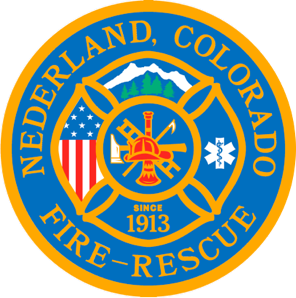 Nederland Fire Protection District Board of Directors Special Budget Meeting Agenda January 8, 2024** This meeting is being recorded **Roll CallGuy Falsetti - Todd Wieseler –  Russ Panneton - Bob SheehanRyan KeelerChief Schmidtmann -Announce Quorum & Call Meeting to Order @ Public Statements, Comments or Questions(Please state name and if in district or out of district for the record)Name			District	Approve the meeting agenda Old BusinessBudget for 2024New BusinessResolution 2024-001 Reinstate Volunteer Pension FundTransparency NoticePublic Statements, Comments or Questions(Please state name and if in district or out of district for the record)Any other businessNext Regular Board Meeting January 17, 2024  @ 7pmAdjourn the meeting @ 